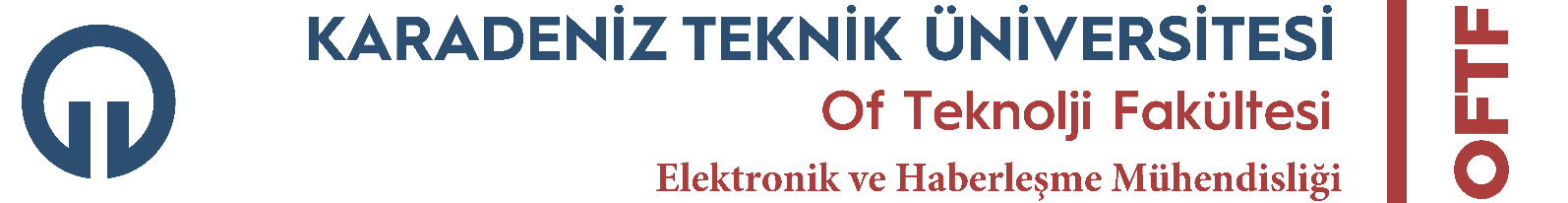 Project TitleProject Advisor Title, name and surname of the faculty member, E-Mail addressThe banner at the top can be downloaded from the section webpage.The poster should be 60 cm wide and 80 cm tall.You can use your own design for the page layout. The text should not get lost in the background color, it should look comfortable. There should be as little text and as many images as possible. Lines between panes should not be visible.Student Name and Surname 1Email addressStudent Name and Surname 2Email addressStudent Name and Surname 3Email addressStudent Name and Surname 4Email addressSummaryA very short 50-word summaryIntroductionBrief and concise presentation of the topic and problemUse visuals if possibleSubjectOne of the topics in the project contentIntroductionDesignDesign drawings from your projectExperimental connection diagramsThe experimental wiring diagrams you designed,simulation models, flow charts, etc.Simulation resultsGraphs and comments you get in the simulationExperimental connection diagramsThe experimental wiring diagrams you designed,simulation models, flow charts, etc.EvaluationA brief evaluation of the results